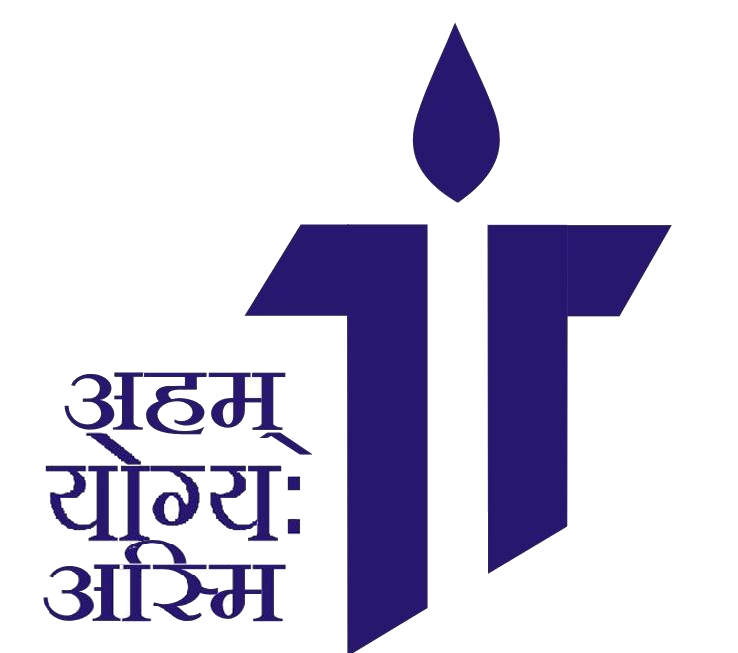 CLASSES: VI SESSION: 2012-2013HOLIDAY HOMEWORK	THEME: UNRAVELLING THE TOURIST TREASURES OF INDIAName of the Student ______________________________________________________Class & Sec. _________________________	Subject ___________________________Title & Sub-title of the Project ______________________________________________________________________________________________________________________Name of the subject teacher ________________________________________________Instructions for the studentsGuidelines for Holiday Home Work:Original and innovative ideas will be appreciatedAll information  should be handwritten on A4 size sheets in folders / spiral bound / neatly stapledPictures/ photographs/ clippings from newspapers and magazines can be used to support the written material. Scrap book could also be prepared and submitted as part of the projectOriginal drawings/illustrations and creative use of materials will be given creditThe project report should be developed and presented neatly The essential contents of the project file :Cover page showing the title, student details, name of school , year Acknowledgements and preface (Acknowledging the persons/institutions, offices/libraries  visited) Table  of contentsIntroduction to the topic3-4 pages comprising the content of the project with suitable headings ConclusionBibliography- should include title, author, publisher, year of publication. In case of research on the net – web link should be mentioned along with the topic researched Assessment CriteriaTitleContent relevancyPresentationOriginalityResearch and sourcesPunctuality and timely submissionViva ***************ENGLISHIndia’s glory has ceaselessly fascinated one and all. So many places of breathtaking scenic beauty have been visited and admired by tourists. Many such places still remain unexplored. India is the land of fun and frolic. Indians celebrate numerous fairs and festivals that span the whole year. The rites and rituals are performed with enthusiasm and have become a major tourist attraction. People from far and wide, visit India especially for festival tourism e.g. Kullu is famous for Dussehra festival. Conduct a research on such places, use your creative streak and create an aesthetically appealing calendar on any one of the following: The various places of scenic beauty in IndiaOrPlaces in India well known for Festival TourismInstructions for preparing the calendar:The calendar should consist of thirteen sheets in all.The first sheet should contain the introduction of the theme of your calendar and should also mention your name, class, section and subject.Each sheet should have a visual (a colourful picture /an illustration) accompanied by a short description of it.The calendar should be prepared in such a way that it is usable (get it spiral-bound or make it as a table calendar.)You can take help from the following links:      trak.in/tags/business/.../top-10-ten-tourist-attractions-destinations-indiwww.indiaforum.org/tourism/beautiful-places.htmhttp://www.royalindiantour.com/important-places-india/important_places_india.htmlhttp://www.india-tourism.com/en_festivals.0.htmlwww.helptourism.com/festival...india/north-east-eastern-himalaya.htmlRead any two of the following books:The Adventures of Young Krishna-The Blue God of India -By Diksha Dalal-ClaytonAdventure in the Hills –By Deepa AgarwalThe Blue Umbrella- By Ruskin BondSchooldays – A Collection of 16 Stories(A CBT Publication)MATHEMATICS India has diverse tourist attractions among which, wildlife tourism is one that draws the attention of nature lovers and wildlife enthusiasts from all over the world. Conduct a research on any five famous wildlife sanctuaries covering the following:Collect data mentioning the year they were established, their area, number of species of flora (different types of plants) and fauna (mammals, birds etc) present and the temperature of the place.	Analyse the  data  as instructed: Make a bar graph to compare the areas of wildlife sanctuariesList the sanctuaries in descending order, in terms of their year of establishment.Draw a pie chart to find out the total area covered by wildlife sanctuaries selected by you.Mark these sanctuaries on a political map of India and draw straight lines from Delhi to that location mentioning the distance between both the places.Prepare a table to show the temperature range in the months of April-June and October-February to find the most appropriate time to visit these sanctuaries. Make your project colorful by pasting pictures of amazing flora and fauna present in the sanctuaries.References: www.indiaplaces.com/india.. tourism/wildlife-sanctuarieswww. indiawildliferesorts.com/wildlife-sanctuariesSCIENCEThe finest of India's cuisines is as rich and diverse as its civilization which have been passed on through generations purely by word of mouth. The hospitality of the Indians is legendary. In Sanskrit literature the three famous phrase- 'Atithi Devo Bhava' or 'The guest is truly your God', is a dictum of hospitality in India. Indians believe that they are truly blessed if they share their meal with guests.Your friends from abroad are visiting you. They are fascinated with the variety of food available in our country.Organize a food fiesta for them in the school campus and put up stalls from any five states of India of your choice. Prepare a Project File keeping the following points in mind:Explore different food items found in these stalls .Take pictures or videos of these food items and mention their Indian names. Suggest at least two dishes from each stall that your visitors can sample.The visitors would want to take home a few recipes, so write the recipes of any five dishes mentioning the ingredients and the nutrients present in these dishes. There are few aged people as well as young children in the group .Suggest a meal (dishes from these stalls) which would be most suitable as well as a balanced meal for them.en.wikipedia.org/wiki/Indian_cuisineinfo.linuxbazar.com/photo/.../Famous+foods+of+India+by+StateSOCIAL SCIENCEToday, India invites adventure lovers from all across the world. The varied topography and the climate in India provide scope for a number of exciting adventure sports which have become very popular among tourists.Northern India offers wonderful opportunities for trekking, mountaineering, paragliding, skiing and river rafting and  Southern India is a wonderful destination for water sports. If you love scuba diving or snorkeling, Lakshadweep and Andaman islands are the places to visit. The best part about these high-adrenaline activities is that you have a good variety of locations to enjoy them.Make an innovative adventure catalogue which showcases any two of the given adventure sports:White water raftingScuba divingTrekkingRock climbingMountain bikingCampingThe adventure catalogue should focus on the following:Brief introduction of your chosen sportsMention the names of the places that are famous for your chosen adventure sportsOn an outline map of India mark the location of the places where your adventure sports are prevalent.Cite the advantages of these locations, giving a detailed study on why these locations are conducive for such sports.Give a pictorial depiction of your chosen adventure sports, the places, and equipment used.Also add a brief description of the uses of each of the equipment.Explain the important role played by these sports in attracting tourists to these destinations.Conclude with a paragraph on why you think one should participate in such sports.You can also log onto:www.indianadventureportal.comwww.scubatravelindia.comwww.ecoindia.comwww.indiantrekkingwww.trekkinginindia.comFRENCHPuduchery, Karikal, Yanaon,  Mahe and Chandemagar are a few places that were colonized by   the French. Choose any Two from these and prepare a Scrap Book on them.  Paste pictures and write 5 sentences in French and translate the same into  English.Your Project must include information about the following: Culture FoodClothingSeasons transportations  (Pondichéry, Karikal,Yanaon, Mahé, Chandernagar)HINDIthou ds mRihM+u] ‘kksd] fpUrk vkSj nq[k dks Hkqykdj ekuo eqLdqjk mBs vkSj ,d lkFk cSB dj g¡l ldsA  bUgha lc Hkkoukvksa ls tqM+s Hkkjr ds R;ksgkj tks vusdrk esa ,drk dk izrhd gSaA  fdlh ,d jkT; ds izfl) R;ksgkj ij vk/kkfjr ifj;kstuk cukb,A& ifj;kstuk cukrs le; R;ksgkj dh izFkk] os’kHkw”kk o fo”k; dk iw.kZ       lekos’kA&  fp=ksa o jpukRedrk dk iz;ksx&  i;ZVdksa ds fy, ;g LFky fdl izdkj :fpiw.kZA